       								
 Sławomir Kruszkowski 
  Radny Miasta Torunia             																		Pan 
								Michał Zaleski
								Prezydent Miasta Torunia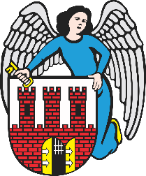 Zwracam się z prośbą o przeanalizowanie zasadności utrzymywania na ulicy Bukowej przy skrzyżowaniu z ulicą Niesiołowskiego oraz na ulicy Lubickiej tuż za skrzyżowaniem z ulicą Przy Skarpie powierzchni wyłączonej czyli znaku P-21. Wydaje się bardzo zasadnym zlikwidowanie tego oznaczenia i dzięki temu upłynnienie i znormalizowanie ruchu na tych ulicach. Kolejną rzeczą związaną z  ruchem na naszych ulicach jest skrzyżowanie Konstytucji 3 Maja i ulicy Przy Skarpie. Wyjeżdżając z ul. Konstytucji 3 Maja i skręcając w prawo mamy wydzielony pas, który jest bardzo bezpiecznym i ułatwiającym włączenie się do ruchu ale, tuż przed skrzyżowaniem na ul. Konstytucji jest znak ustąp pierwszeństwa co powoduje sporo zamieszania szczególnie dla kierowców spoza osiedla Na Skarpie. Częstym są sytuacje w których kierowca stoi przez dość długi okres czasu przepuszczając auta z lewej strony sugerując się ww.znakiem. Bardzo proszę o znormalizowanie oznakowania tego skrzyżowania zgodnie ze stanem faktycznym. Ułatwi to jazdę kierować ale i bezpieczeństwo. Bardzo proszę o jak najszybsze przystąpieniem do oczyszczania ścieżek rowerowych w naszym mieście po okresie zimowym. Ścieżki na moście im. E.Zawackiej, na ul. Lubicka pokryte są piaskiem sypanym zimą. 